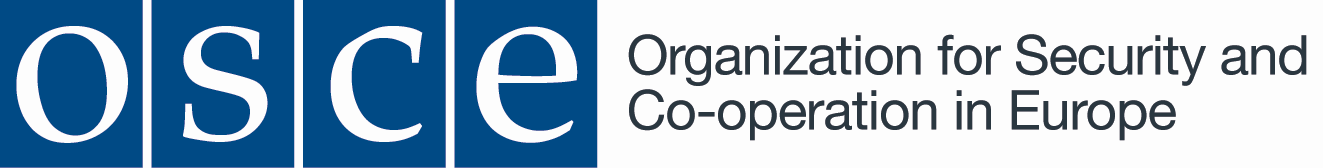 Reference No.    ITB/SEC/19/2017                                                                                        	Date:  4 July, 2017INVITATION TO BIDProvision of Unmanned Aerial System (UAS) Services for the OSCE Special Monitoring Mission in UkraineAMENDMENT 1 Dear bidders,Please be informed that a non-mandatory site visit to Kostyantynivka (planned UAV launch site located in government-controlled part of Donetsk region, 25 km south of Kramatorsk) is scheduled for: Wednesday, 19 July 2017.All logistical arrangements are to be made by the interested bidders. Direct support from the side of the SMM can be provided only on-site once the bidders reach Kramatorsk/Kostyantynivka. However, OSCE will coordinate the visit and provide travel and accommodation options. A detailed program of the visit (including detailed instructions on travel arrangements from Kiev to Kostyantynivka, accommodation options in Kramatorsk/Kostyantynivka and other logistical arrangements) will be provided to bidders who confirm their participation in the site visit. Additionally, a coordination meeting will take place at 16:00 hrs on 18 July in SMM Head Office in Kiev (26 Turgenevska St.). You are kindly requested to take the time and date of the meeting into consideration when making your travel arrangements to Kiev.Please note that due to logistical constraints your respective delegations should not exceed 2 persons per bidder.Please indicate whether your company wishes to attend and provide the name of your company’s representative(s) by 12 June 2017 to Ms. Selma Bukvic (selma.bukvic-sadovic@osce.org).English will be the working language during the site visit.